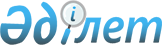 О переименовании государственного учреждения "Лениногорское городское территориальное управление Министерства сельского хозяйства Республики Казахстан"Постановление Правительства Республики Казахстан от 28 февраля 2003 года N 216      Правительство Республики Казахстан постановляет: 

      1. Переименовать государственное учреждение "Лениногорское городское территориальное управление Министерства сельского хозяйства Республики Казахстан" в государственное учреждение "Риддерское городское территориальное управление Министерства сельского хозяйства Республики Казахстан" (далее - Управление). 

      2. Министерству сельского хозяйства Республики Казахстан в установленном законодательством порядке обеспечить государственную перерегистрацию Управления в органах юстиции. 

      3. Настоящее постановление вступает в силу со дня подписания.       Премьер-Министр 

      Республики Казахстан 
					© 2012. РГП на ПХВ «Институт законодательства и правовой информации Республики Казахстан» Министерства юстиции Республики Казахстан
				